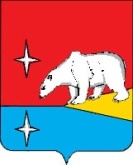 АДМИНИСТРАЦИЯ ГОРОДСКОГО ОКРУГА ЭГВЕКИНОТРАСПОРЯЖЕНИЕО создании межведомственной комиссии по подготовке объектов топливно-энергетического комплекса и жилищно-коммунального хозяйства, социальной сферы городского округа Эгвекинот к работе в осенне-зимний период                           2021-2022 годов	В целях обеспечения своевременной и качественной подготовки объектов топливно-энергетического комплекса и жилищно-коммунального хозяйства, социальной сферы городского округа Эгвекинот к работе в осенне-зимний период 2021-2022 годов:Образовать межведомственную комиссию по подготовке объектов топливно-энергетического комплекса и жилищно-коммунального хозяйства, социальной сферы городского округа Эгвекинот к работе в осенне-зимний период 2021-2022 годов (далее – межведомственная комиссия) согласно приложению к настоящему постановлению.Установить, что решения межведомственной комиссии в пределах ее компетенции обязательны для исполнения всеми организациями независимо от ведомственной принадлежности, вида деятельности и форм собственности.Установить:1) срок окончания ремонтно-подготовительных работ на объектах жилищно-коммунального хозяйства и топливно-энергетического комплекса - 1 октября 2021 года;2) срок завершения оформления паспортов и актов готовности к работе в осенне-зимний период на объектах жилищно-коммунального хозяйства - 1 октября 2021 года. При получении паспортов готовности объектов учитывать в качестве необходимого и обязательного условия выполнение предписаний надзорных органов.4. Межведомственной комиссии:1) координировать деятельность органов местного самоуправления, организаций жилищно-коммунального и топливно-энергетического комплекса по подготовке к работе в осенне-зимний период;2) осуществлять постоянный контроль за ходом работ по подготовке организаций топливно-энергетического комплекса и жилищно-коммунального хозяйства, социальной сферы к прохождению осенне-зимнего периода в населённых пунктах городского округа Эгвекинот;3) организовать работу по оценке готовности объектов топливно-энергетического комплекса и жилищно-коммунального хозяйства, социальной сферы к прохождению осенне-зимнего периода.5. Настоящее распоряжение обнародовать в местах, определенных Уставом городского округа Эгвекинот, и разместить на официальном сайте Администрации городского округа Эгвекинот в информационно-телекоммуникационной сети «Интернет» и вступает в силу со дня его обнародования.6. Контроль за исполнением настоящего распоряжения возложить на Управление промышленной политики Администрации городского округа Эгвекинот             (Кондрашин А.Н.).Глава Администрации 				                                             Р.В. КоркишкоПриложениек распоряжению Администрации городского округа Эгвекинотот 20 мая 2021 г. № 114-раСОСТАВмежведомственной комиссии по подготовке объектов топливно-энергетического комплекса и жилищно-коммунального хозяйства, социальной сферы городского округа Эгвекинот к работе в осенне-зимний период 2021-2022 годовот 20 мая 2021 г.№ 114 - рап. ЭгвекинотРуководитель межведомственной комиссии:Руководитель межведомственной комиссии:Абакаров Абулмуслим Мутаевич- первый заместитель Главы Администрации – начальник Управления промышленной политики Администрации городского округа Эгвекинот;Заместители руководителя межведомственной комиссии:Заместители руководителя межведомственной комиссии:Горностаев Виктор Викторович- заместитель начальника Управления - начальник отдела промышленности, транспорта, связи, ТЭК Управления промышленной политики Администрации городского округа Эгвекинот;Кондрашин Александр Николаевич- заместитель начальника Управления - начальник отдела жилищно-коммунального хозяйства Управления промышленной политики Администрации городского округа Эгвекинот.Члены комиссии:Члены комиссии:Буров Андрей Александрович- директор Муниципального унитарного предприятия жилищно-коммунального хозяйства «Иультинское»;Гапоненко Григорий Петрович- директор Общества с ограниченной ответственностью «Тепло-Рыркайпий»;Зеленская Наталья Михайловна- заместитель Главы Администрации городского округа Эгвекинот - начальник Управления социальной политики городского округа Эгвекинот;Кевкун Вячеслав Викторович- уполномоченный Главы Администрации городского округа Эгвекинот в с. Уэлькаль;Малахова Евгения Владимировна- уполномоченный Главы Администрации городского округа Эгвекинот в с. Рыркайпий;Никулин Андрей Викторович- уполномоченный Главы Администрации городского округа Эгвекинот в с. Амгуэма;Ранаутагин Вячеслав Иванович- уполномоченный Главы Администрации городского округа Эгвекинот в с. Конергино;Тараненко Игорь Николаевич- старший государственный инспектор отдела горного надзора по Чукотскому автономному округу;Тутаев Виталий Викторович- директор филиала Акционерного общества «Чукотэнерго» Эгвекинотская ГРЭС (по согласованию);Эрендженов Александр Васильевич- начальник отделения надзорной деятельности и профилактической работы по городскому округу  Эгвекинот управления надзорной деятельности и профилактической работы главного управления МЧС России по Чукотскому АО, старший лейтенант внутренней службы.